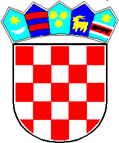 REPUBLIKA HRVATSKAVARAŽDINSKA ŽUPANIJAOPĆINA SVETI ĐURĐOPĆINSKO VIJEĆEKlasa: 400-01/23-02/7Urbroj:2186-21-02-23-1Sveti Đurđ, 7.12.2023.Na temelju članka 66. stavka 1. i članka 67. - 70. Zakona o komunalnom gospodarstvu (“Narodne novine”  broj 68/18, 110/18, 32/20; dalje: ZKG) i članka 22. Statuta Općine Sveti Đurđ (“Službeni vjesnik Varaždinske županije” broj 32/09.,21/13.,70/13.,105/18, 15/19.-pročišćeni tekst,  30/21  i 18/23 dalje: Statut), Općinsko vijeće Općine Sveti Đurđ na svojoj 28.sjednici održanoj 7.12.2023. godine donosi PROGRAM građenja komunalne infrastrukture u Općini Sveti Đurđ za 2024. godinu Članak 1. Ovim Programom građenja komunalne infrastrukture za 2024. godinu (u daljnjem tekstu: Program) određuje se izgradnja komunalne infrastrukture na području Općine Sveti Đurđ za 2024. godinu. Građenje komunalne infrastrukture iz prethodnog stavka financira se iz sljedećih izvora: - komunalni doprinos- komunalna naknada- cijena komunalne usluge  - naknade za koncesiju- proračun Općine Sveti Đurđ- fondovi Europske unije- ugovori, naknade i drugi izvori propisani posebnim zakonom- donacijeČlanak 2. Ovaj Program sadrži opis i opseg poslova održavanja komunalne infrastrukture s procjenom pojedinih troškova, po djelatnostima i iskaz financijskih sredstava potrebnih za ostvarivanje Programa, s naznakom izvora financiranja. Programom se određuju: - građevine komunalne infrastrukture koje će se graditi radi uređenja neuređenih dijelova građevinskog područja- građevine komunalne infrastrukture koje će se graditi u uređenim dijelovima građevinskog područja - građevine komunalne infrastrukture koje će se graditi izvan građevinskog područja- postojeće građevine komunalne infrastrukture koje će se rekonstruirati i način rekonstrukcije - građevine komunalne infrastrukture koje će se uklanjati- druga pitanja određena ZKG i posebnim zakonom.Za građenje komunalne infrastrukture predviđaju se izvori financiranja: - komunalni doprinos		                40.000,00 €- komunalna naknada			  40.000,00 €- proračun Općine Sveti Đurđ		                                             811.589,69  €                           - ugovori, naknade i drugi izvori propisani posebnim zakonom	  751.000,00  €sveukupno 	1.642.589,69  €Članak 3.Ukupni prihod iz članka 2. ovog Programa raspoređuje se na građenje komunalne infrastrukture,  kako slijedi: 1. UREĐENJE PARKIRALIŠTA42129 Ostali poslovni građevinski objekti –3.000,00 € , Izvor financiranja – Proračun Općine Sveti Đurđ –3.000,00 €2. IZGRADNJA PJEŠAČKO BICIKLISTIČKE STAZE PO NASELJIMA42131 Ceste –60.000,00 € , Izvor financiranja – Proračun Općine Sveti Đurđ 10.000,00 € , Ugovori, naknade i drugi izvori  50.000,00 €3. UREĐENJE PROIZVODNO -POSLOVNOG PROSTORA U STRUGI 42129 Ostali poslovno građevinski objekti   –3.000,00 €, Izvor financiranja – Proračun Općine Sveti Đurđ –3.000,00 €4. OPREMANJE DJEČJIH IGRALIŠTA42273 Oprema –7.000,00 € , Izvor financiranja – Proračun Općine Sveti Đurđ 3.000,00 € , Ugovori, naknade i drugi izvori  4.000,00 €5. PROJEKTNA DOKUMENTACIJA ZA IZGRADNJU ŠETNICE UZ RIJEKU PLITVICU42139  Ostali slični prometni objekti  –20.000,00 €, Izvor financiranja – Proračun Općine Sveti Đurđ 20.000,00 €6. ENERGETSKA OBNOVA JAVNIH OBJEKATA ( društveni domovi)42129  Ostali poslovni građevinski objekti  –50.000,00 € , Izvor financiranja – Proračun Općine Sveti Đurđ 50.000,00 €7. IZGRADNJA NERAZVRSTANIH CESTA – ASFALTIRANJE 42131 Ceste –250.000,00 €, Izvor financiranja – Proračun Općine Sveti Đurđ 100.000,00 €, Ugovori, naknade i drugi izvori  150.000,00 €8. DETALJAN PLAN UREĐENJA POSLOVNE ZONE SVETI ĐURĐ – HRŽENICA 42637 Dokumenti prostornog uređenja ( prostorni planovi i ostalo)  -  15.000,00 , € Izvor financiranja – Proračun Općine Sveti Đurđ  5.000,00 €, Ugovori, naknade i drugi izvori  10.000,00 €9. IZGRADNJA ( PROŠIRENJE ) JAVNE RASVJETE 42147 Javna rasvjeta –5.000,00 € , Izvor financiranja – Proračun Općine Sveti Đurđ 2.500,00 €, Ugovori, naknade i drugi izvori  2.500,00 €10. IZGRADNJA DJEČJEG IGRALIŠTA – DJEČJI VRTIĆ „SUNCOKRET“42273 Oprema – 10.000,00 €, Izvor financiranja – Proračun Općine Sveti Đurđ 1.000,00 €, Ugovori, naknade i drugi izvori 9.000,00 €11. OPREMANJE DJEČJEG IGRALIŠTA -IGRALA I OGRADA -DJEČJI VRTIĆ „SUNCOKRET“42273 Oprema – 5.000,00 €, Izvor financiranja – Proračun Općine Sveti Đurđ 1.000,00 €, Ugovori, naknade i drugi izvori 4.000,00 €12. IZRADA PROJEKTNE DOKUMENTACIJE I IZGRADNJA POSLOVNE GRAĐEVINE ( tržnica sa garažnim prostorom) KOMUNALNOG ODJELA U VULINCU 42129 Ostali poslovni  građevinski objekti –1.000,00 €, Izvor financiranja – Proračun Općine Sveti Đurđ 1.000,00 €13. IZRADA PROJEKTNE DOKUMENTACIJE I GRAĐENJE ZGRADE JAVNE I DRUŠTVENE NAMJENE ( dom za dnevni boravak  starijih osoba sa smještajnim jedinicama) 42122  Bolnice, ostali zdravstveni objekti, laboratoriji, umirovljenički domovi i centri za socijalnu skrb  –700.000,00 €, Izvor financiranja  - Proračun Općine Sveti Đurđ 700.000,00 €14. IZGRADNJA SOLARNE CENTRALE 42129 Ostali građevinski objekti – 40.000,00 €, Izvor financiranja – Proračun Općine Sveti Đurđ 15.000,00 €, Ugovori, naknade i drugi izvori 25.000,00 €15. IZGRADNJA I OPREMANJE POSTROJENJA ZA SORTIRANJE ODVOJENO PRIKUPLJENOG OTPADA, PAPIRA, KARTONA, METALA I DRUGOG MATRIJALA – S O R T I R N I C A42129 Ostali građevinski objekti – 20.589,69 €, Izvor financiranja – Proračun Općine Sveti Đurđ 10.000,00 €, Ugovori, naknade i drugi izvori  €16. IZGRADNJA PRILAZNE CESTE SA JAVNOM RASVJETOM ZA ROMSKA NASELJA ( SVETI ĐURĐ I KARLOVEC LUDBREŠKI)42131 Ceste –80.000,00 € , Izvor financiranja – Proračun Općine Sveti Đurđ 40.000,00 € , Ugovori, naknade i drugi izvori  40.000,00 €17. DOGRADNJA DJEČJEG VRTIĆA „SUNCOKRET SVETI ĐURĐ“42123 Zgrade znanstvenih i obrazovnih institucija ( fakulteti, škole, vrtići i slično) – Ugovori, naknade i drugi izvori  170.000,00 €18. IZGRADNJA I OPREMANJE MALONOGOMETNOG IGRALIŠTA U LUKI LUDBREŠKOJ 42145 Sportski i rekreacijski tereni –1.000,00 €, Izvor financiranja – Proračun Općine Sveti Đurđ 1.000,00 €19. IZGRADNJA VATROGASNOG SPREMIŠTA – DVD KARLOVEC LUDBREŠKI 42129 Ostali poslovni građevinski objekti –1.000,00 €, Izvor financiranja – Proračun Općine Sveti Đurđ 1.000,00 €20. IZGRADNJA VATROGASNOG SPREMIŠTA – DVD STRUGA42129 Ostali poslovni građevinski objekti –1.000,00 €, Izvor financiranja – Proračun Općine Sveti Đurđ 1.000,00 €21. IZGRADNJA VATROGASNOG SPREMIŠTA – DVD SESVETE LUDBRŠKE42129 Ostali poslovni građevinski objekti – 90.000,00 €, Izvor financiranja – Proračun Općine Sveti Đurđ 60.000,00 €, Ugovori, naknade i drugi izvori 30.000,00 €22. IZGRADNJA VATROGASNOG SPREMIŠTA – DVD KOMARNICA LUDBREŠKA42129 Ostali poslovni građevinski objekti – 50.000,00 €, Izvor financiranja – Proračun Općine Sveti Đurđ 30.000,00 €, Ugovori, naknade i drugi izvori 20.000,00 €23. NABAVA VATROGASNOG VOZILA42316- Terenska vozila ( protupožarna, vojna i slično ) – 60.000,00  €, Izvor financiranja – Pomoći iz proračuna – 40.000,00 €, Ugovori, naknade i drugi izvori 20.000,00  €Vrijednost pojedinih radova iz Programa utvrđena je na temelju približnih potreba i količina i prosječne cijene građenja komunalne infrastrukture na području Općine Sveti Đurđ. Konačna vrijednost svakog pojedinog objekta i uređaja utvrdit će se na temelju stvarnih i ukupnih troškova koji obuhvaćaju i ostale troškove, počevši od rješavanja imovinsko pravnih odnosa, projektiranja, nadzora te izvođenja radova.Članak 4. Program podliježe promjenama sukladno izmjenama i dopunama Proračuna Općine Sveti Đurđ za 2024. godinu. Članak 5. Ovaj Program objavit će se  u ‘’Službenom vjesniku Varaždinske  županije’’, a stupa na snagu 1. siječnja 2024.godine. Predsjednik Općinskog vijeća    	     	                                          Općine Sveti Đurđ                                                          Damir Grgec